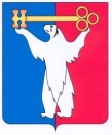 АДМИНИСТРАЦИЯ ГОРОДА НОРИЛЬСКАКРАСНОЯРСКОГО КРАЯРАСПОРЯЖЕНИЕ07.05.2020	 г. Норильск	№ 1815О проведении торгов в форме аукциона направо размещения рекламной конструкции на земельном участке, который находится в муниципальной собственности или государственная собственность на который не разграничена, здании или ином недвижимом имуществе, находящихся в собственности муниципального образования город НорильскВ целях пополнения доходной части муниципального бюджета и привлечения инвестиций в развитие инфраструктуры муниципального образования город Норильск, руководствуясь Федеральным законом от 13.03.2006 № 38-ФЗ
«О рекламе», Положением о порядке размещения рекламных конструкций и рекламы на транспортных средствах на территории муниципального образования город Норильск, утверждённым решением Норильского городского Совета депутатов Красноярского края от 24.06.2008 № 12-276, Порядком организации и проведения аукциона на право размещения рекламной конструкции на земельном участке, который находится в муниципальной собственности или государственная собственность на который не разграничена, здании или ином недвижимом имуществе, находящихся в собственности муниципального образования город Норильск, утверждённым постановлением Администрации города Норильска Красноярского края от 15.01.2020 № 14,1. Провести 25.06.2020 аукцион на право размещения рекламной конструкции на земельном участке, который находится в муниципальной собственности или государственная собственность на который не разграничена, здании или ином недвижимом имуществе, находящихся в собственности муниципального образования город Норильск (далее – аукцион). 2. Поручить Управлению имущества Администрации города Норильска:           2.1. разработать извещение о проведении аукциона, опубликовать его в газете «Заполярная правда» не менее чем за 30 календарных дней до дня проведения аукциона;2.2. разработать и утвердить документацию об аукционе;            2.3. разместить извещение о проведении аукциона и документацию об аукционе, включая проект договора на установку, на официальном сайте муниципального образования город Норильск в информационно-телекоммуникационной сети Интернет по адресу www.norilsk-city.ru, на официальном сайте торгов Российской Федерации в сети Интернет по адресу www.torgi.gov. не менее чем за 30 календарных дней до дня проведения аукциона2.4. заключить с победителями торгов или с единственным принявшим участие в аукционе участником аукциона договор на установку и эксплуатацию рекламных конструкций на земельных участках муниципальной собственности и (или) на земельных участках, государственная собственность на которые не разграничена.3. В срок до 12.05.2020 опубликовать настоящее распоряжение в газете «Заполярная правда» и обеспечить размещение настоящего распоряжения                            на официальном сайте муниципального образования город Норильск.4. Контроль исполнения п. 2 настоящего распоряжения оставляю за собой.И.о. заместителя Главы города Норильскапо собственности и развитиюпредпринимательства		                                                               Т.М. Никитина